Załącznik nr 2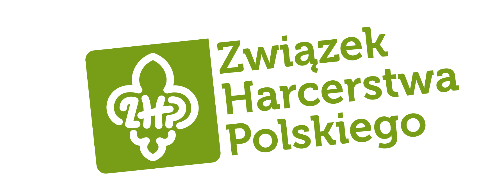 do Regulaminu Otwartego Konkursuna projekt Harcerskiego Odznaczenia Honorowego„Medal Wdzięczności ZHP”...........................................................................................imię i nazwisko uczestnika Konkursu...........................................................................................adres uczestnika KonkursuOświadczenie o nieodpłatnym przeniesieniu praw autorskichna Organizatora Otwartego Konkursu na projektHarcerskiego Odznaczenia Honorowego „Medal Wdzięczności ZHP”Ja, niżej podpisany/a ....................................................................................................................,jako autor pracy konkursowej, zwanej dalej „Odznaczenie”, zgłoszonej do Otwartego Konkursu na projekt Harcerskiego Odznaczenia Honorowego „Medal Wdzięczności ZHP”, 
zwanego dalej „Konkurs”, organizowanego przez Związek Harcerstwa 
Polskiego, zwanego dalej „Organizator”, dla osób fizycznych, które ukończyły 18. rok życia, 
będących obywatelami polskimi, oświadczam, iż jestem uprawniony/a do przeniesienia majątkowych praw autorskich do Odznaczenia w zakresie wskazanym w niniejszym oświadczeniu.Jako autor przenoszę nieodpłatnie na Organizatora – Związek Harcerstwa Polskiego z siedzibą w Warszawie przy ul. Konopnickiej 6 – autorskie prawa majątkowe 
do Odznaczenia, a także prawa zależne, w tym prawo do opracowania Odznaczenia poprzez 
jego adaptację lub przerobienie, połączenie go z innym Odznaczeniem, a Organizator oświadcza, iż przyjmuje autorskie prawa majątkowe do Odznaczenia.Autorskie prawa majątkowe do Odznaczenia wraz z prawami zależnymi przechodzą na Organizatora w momencie podpisania niniejszego oświadczenia i dają Organizatorowi prawo 
do nieograniczonego w czasie wykorzystania i rozporządzania Odznaczeniem, w tym zezwolenie na rozporządzanie i korzystanie z opracowania Odznaczenia w kraju i za granicą bez ponoszenia przez Organizatora dodatkowych opłat. Organizator nabywa autorskie prawa majątkowe i zależne na następujących polach eksploatacji:wytwarzanie oryginałów lub egzemplarzy Odznaczenia, najem lub użyczenie oryginału albo egzemplarzy, na których utrwalono Odznaczenie bez ograniczeń przedmiotowych, terytorialnych i czasowych, bez względu na nakład i przeznaczenie,wytwarzanie nieograniczonej liczby egzemplarzy Odznaczenia z zastosowaniem technik poligraficznych, reprograficznych, informatycznych, fotograficznych, cyfrowych, na nośnikach optoelektrycznych, zapisu magnetycznego, audiowizualnych lub multimedialnych,wprowadzenie do pamięci komputera i systemów operacyjnych; rozpowszechnianie 
w sieciach informatycznych lub teleinformatycznych, w tym w Internecie (m.in. na portalach społecznościowych typu Facebook, YouTube, Twitter) w taki sposób, aby dostęp do Odznaczenia przez osoby trzecie był możliwy w wybranym przez nie miejscu i czasie,publiczne wykonywanie, wystawianie, wyświetlanie, odtwarzanie, nadawanie,reemitowanie, w tym za pośrednictwem sieci kablowych i satelitarnych,wykorzystywanie w celach informacyjnych, promocyjnych i reklamowych.Jako autor Odznaczenia zezwalam Organizatorowi na rozporządzanie i korzystanie z opracowań Odznaczenia w zakresie wskazanym powyżej oraz przenoszę na Organizatora uprawnienie 
do udzielania w tym zakresie zezwoleń na rozporządzanie i korzystanie z opracowań Odznaczenia.Upoważniam ponadto Organizatora do decydowania o pierwszym publicznym rozpowszechnieniu zgłoszonego do Konkursu Odznaczenia oraz przeprowadzenia nadzoru autorskiego przed rozpowszechnieniem tego Odznaczenia. Jako autor upoważniam do wykonywania nadzoru autorskiego i anonimowego rozpowszechniania Odznaczenia.Jako autor oświadczam, że Odznaczenie jest mojego autorstwa i, że w związku z wykonaniem Odznaczenia i przeniesieniem majątkowych praw autorskich i praw zależnych na Organizatora, nie naruszam w żaden sposób praw osób trzecich...........................................................................................data i podpis autora..........................................................................................data i podpis Organizatora